 PERSONAL INJURY	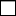 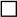 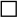 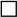 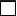 Nature of injury: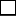 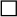 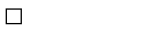 criticalnon-critical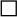  PROPERTY DAMAGE / VANDALISM / SUSPECTED CRIMINAL ACTIVITY or OTHER	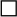 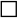 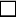 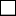 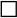 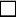 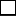 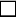 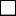 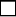 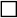 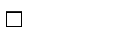  WITNESS(ES)	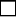 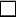 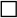 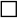 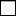 yes	nowitness statements attached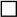 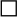 This report distributed to: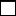 (check applicable boxes)Site Manager	Name: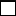 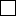 Asst. Site Manager	Name:Project Manager	Name:H&S Manager/ File	Name:H&S Cert. Worker Rep/ JHSC	Name:Other	Name:Investigated ByAssisted BySignatureSignature:DateDatepersonalinjurypropertyvandalismsuspected criminalactivityother:Describe extent of injury:Describe extent of injury:Describe extent of injury:Describe extent of injury:Describe extent of injury:Describe extent of injury:Describe extent of injury:Describe extent of injury:Describe extent of injury:Individual is:Individual is: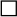  a site employee	 a visitor	 a member of the public	 other: a site employee	 a visitor	 a member of the public	 other: a site employee	 a visitor	 a member of the public	 other: a site employee	 a visitor	 a member of the public	 other: a site employee	 a visitor	 a member of the public	 other:Name of individual:Home address:Age (if individual was injured):Yrs exp:Contact no.Employer (if a worker on the site):Occupation / position:Supervisor:Contact no:Sub of trade: yes	no yes	no yes	noSubcontracted by:Sub of trade: yes	no yes	no yes	noSubcontracted by:Local first aid administered:Describe treatment:Name of first aider:Name of first aider:Local first aid administered: yes	no yes	noDescribe treatment:Name of first aider:Name of first aider:Local first aid administered:Describe treatment:Name of first aider:Name of first aider:Emergency service(s) attended:Emergency service(s) attended:no	ambulance	fire	police	Emerg. service report no.no	ambulance	fire	police	Emerg. service report no.no	ambulance	fire	police	Emerg. service report no.no	ambulance	fire	police	Emerg. service report no.no	ambulance	fire	police	Emerg. service report no.no	ambulance	fire	police	Emerg. service report no.Name of hospital:Address:Ministry of Labour notified:Name of inspector:OHS Case ID:OHS Case ID:Ministry of Labour notified:yes	noyes	noName of inspector:OHS Case ID:OHS Case ID:Individual is: a site employee	a visitor	a member of the public	other: a site employee	a visitor	a member of the public	other: a site employee	a visitor	a member of the public	other: a site employee	a visitor	a member of the public	other: a site employee	a visitor	a member of the public	other:Individual is: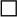  a site employee	a visitor	a member of the public	other: a site employee	a visitor	a member of the public	other: a site employee	a visitor	a member of the public	other: a site employee	a visitor	a member of the public	other: a site employee	a visitor	a member of the public	other:Individual is:Name of individual:Home address:Age (if individual was injured):Yrs exp:Contact no.Employer (if a worker on the site):Occupation / position:Supervisor:Contact no:Sub of a trade:yes	noyes	noyes	noyes	noSubcontracted by:If witness statements are not attached, explain why:If witness statements are not attached, explain why:If witness statements are not attached, explain why:Name of witness:Employer:Contact no.Name of witness:Employer:Contact no.Name of witness:Employer:Contact no.Date & time of incident:am	pm	Exact location of incident:am	pm	Exact location of incident:am	pm	Exact location of incident:Date & time reported:am	pmam	pmam	pmam	pmam	pmReported by:Employer:Contact no.Contact no.Reported to:Employer:Contact no.Contact no.Does the contractor / employer have a written policy or safety procedure for performing the task the worker was involved in?yes	no	If yes, give a brief explanation or include a copy of the written policy / procedure with this report.Witness statements attached	yes	noPhotos attached	yes	no